QUAID-I-AZAM UNIVERSITY, ISLAMABAD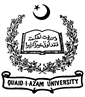 			Application Form
APPLICATION FOR THE POST OF

Instructions:1. Use Capital Letters and Tick the relevant block/column where required.QUAID-I-AZAM UNIVERSITY, ISLAMABAD			Application Form
APPLICATION FOR THE POST OF

Instructions:1. Use Capital Letters and Tick the relevant block/column where required.QUAID-I-AZAM UNIVERSITY, ISLAMABAD			Application Form
APPLICATION FOR THE POST OF

Instructions:1. Use Capital Letters and Tick the relevant block/column where required.QUAID-I-AZAM UNIVERSITY, ISLAMABAD			Application Form
APPLICATION FOR THE POST OF

Instructions:1. Use Capital Letters and Tick the relevant block/column where required.QUAID-I-AZAM UNIVERSITY, ISLAMABAD			Application Form
APPLICATION FOR THE POST OF

Instructions:1. Use Capital Letters and Tick the relevant block/column where required.QUAID-I-AZAM UNIVERSITY, ISLAMABAD			Application Form
APPLICATION FOR THE POST OF

Instructions:1. Use Capital Letters and Tick the relevant block/column where required.QUAID-I-AZAM UNIVERSITY, ISLAMABAD			Application Form
APPLICATION FOR THE POST OF

Instructions:1. Use Capital Letters and Tick the relevant block/column where required.QUAID-I-AZAM UNIVERSITY, ISLAMABAD			Application Form
APPLICATION FOR THE POST OF

Instructions:1. Use Capital Letters and Tick the relevant block/column where required.QUAID-I-AZAM UNIVERSITY, ISLAMABAD			Application Form
APPLICATION FOR THE POST OF

Instructions:1. Use Capital Letters and Tick the relevant block/column where required.QUAID-I-AZAM UNIVERSITY, ISLAMABAD			Application Form
APPLICATION FOR THE POST OF

Instructions:1. Use Capital Letters and Tick the relevant block/column where required.QUAID-I-AZAM UNIVERSITY, ISLAMABAD			Application Form
APPLICATION FOR THE POST OF

Instructions:1. Use Capital Letters and Tick the relevant block/column where required.I. Personal Information	I. Personal Information	I. Personal Information	I. Personal Information	I. Personal Information	I. Personal Information	I. Personal Information	I. Personal Information	I. Personal Information	I. Personal Information	I. Personal Information	1. Name: 1. Name: 1. Name: 1. Name: 2. Father’s Name: 2. Father’s Name: 2. Father’s Name: 2. Father’s Name: 2. Father’s Name: 2. Father’s Name: 3. CNIC #:4. Gender    Male  Female4. Gender    Male  Female4. Gender    Male  Female4. Gender    Male  Female5. Domicile(Indicating region/Province/District and Nationality):5. Domicile(Indicating region/Province/District and Nationality):5. Domicile(Indicating region/Province/District and Nationality):5. Domicile(Indicating region/Province/District and Nationality):5. Domicile(Indicating region/Province/District and Nationality):5. Domicile(Indicating region/Province/District and Nationality):6. Date of Birth (day/month/year): 7. Permanent Address:7. Permanent Address:7. Permanent Address:7. Permanent Address:7. Permanent Address:7. Permanent Address:7. Permanent Address:8. Present Address:8. Present Address:8. Present Address:8. Present Address:9. Personal Contacts :
a) Phone  and Area Code-Number:9. Personal Contacts :
a) Phone  and Area Code-Number:9. Personal Contacts :
a) Phone  and Area Code-Number:9. Personal Contacts :
a) Phone  and Area Code-Number:9. Personal Contacts :
a) Phone  and Area Code-Number:9. Personal Contacts :
a) Phone  and Area Code-Number:9. Personal Contacts :
a) Phone  and Area Code-Number:b) Cell # c) E-mail address:zeeshan_kotla@yahoo.comb) Cell # c) E-mail address:zeeshan_kotla@yahoo.comb) Cell # c) E-mail address:zeeshan_kotla@yahoo.comb) Cell # c) E-mail address:zeeshan_kotla@yahoo.com10.Religion:10.Religion:10.Religion:10.Religion:10.Religion:10.Religion:10.Religion:11. Marital Status:11. Marital Status:11. Marital Status:11. Marital Status:II. Academic Background/Qualification (Starting from Highest Degree/Certificate:II. Academic Background/Qualification (Starting from Highest Degree/Certificate:II. Academic Background/Qualification (Starting from Highest Degree/Certificate:II. Academic Background/Qualification (Starting from Highest Degree/Certificate:II. Academic Background/Qualification (Starting from Highest Degree/Certificate:II. Academic Background/Qualification (Starting from Highest Degree/Certificate:II. Academic Background/Qualification (Starting from Highest Degree/Certificate:II. Academic Background/Qualification (Starting from Highest Degree/Certificate:II. Academic Background/Qualification (Starting from Highest Degree/Certificate:II. Academic Background/Qualification (Starting from Highest Degree/Certificate:II. Academic Background/Qualification (Starting from Highest Degree/Certificate:Degree/CertificateSession/YearSession/YearSubjects/Field of StudySubjects/Field of StudySubjects/Field of StudyMarks%/ Division Grade / CGPAMarks%/ Division Grade / CGPABoard/UniversityBoard/UniversityBoard/UniversityIII.   Provide details of Professional training, Course/Diplomas/Workshops/Certificates etc.III.   Provide details of Professional training, Course/Diplomas/Workshops/Certificates etc.III.   Provide details of Professional training, Course/Diplomas/Workshops/Certificates etc.III.   Provide details of Professional training, Course/Diplomas/Workshops/Certificates etc.III.   Provide details of Professional training, Course/Diplomas/Workshops/Certificates etc.III.   Provide details of Professional training, Course/Diplomas/Workshops/Certificates etc.III.   Provide details of Professional training, Course/Diplomas/Workshops/Certificates etc.III.   Provide details of Professional training, Course/Diplomas/Workshops/Certificates etc.III.   Provide details of Professional training, Course/Diplomas/Workshops/Certificates etc.III.   Provide details of Professional training, Course/Diplomas/Workshops/Certificates etc.III.   Provide details of Professional training, Course/Diplomas/Workshops/Certificates etc.Workshop/Certificate/ Course/DiplomaWorkshop/Certificate/ Course/DiplomaField of Study/TrainingField of Study/TrainingField of Study/TrainingDurationDurationDurationDurationInstitutionInstitutionIV. Employment History (Starting from present position)IV. Employment History (Starting from present position)IV. Employment History (Starting from present position)IV. Employment History (Starting from present position)IV. Employment History (Starting from present position)IV. Employment History (Starting from present position)IV. Employment History (Starting from present position)Post HeldBPSName of InstitutionPeriodPeriodPeriodJob Profile / Salient AssignmentsPost HeldBPSName of InstitutionFromToTotalJob Profile / Salient AssignmentsV. ReferencesV. References1. Provide a list of two academic/professional references  if any:1. Provide a list of two academic/professional references  if any:Reference-1Reference-2I Mr.___ by putting my signature submit the above application and affirm that the information given therein is correct to the best of my knowledge and belief and that I authorize you to verify it from the above references or by any other authentic sources. In case, any information is proved completely or partially false/incorrect, the University will have full right to take legal action as deems fit under the rules.I Mr.___ by putting my signature submit the above application and affirm that the information given therein is correct to the best of my knowledge and belief and that I authorize you to verify it from the above references or by any other authentic sources. In case, any information is proved completely or partially false/incorrect, the University will have full right to take legal action as deems fit under the rules.Date:Signature: